Конспект занятия по патриотическому воспитанию детей подготовительной группы «Недаром помнит вся Россия про день Бородина»Задачи:Познакомить детей с героическими страницами истории Руси: с русско-французской войной, с Бородинским сражением, с героями Отечественной войны 1812 года.Развивать интерес к историческому прошлому России на примере Отечественной войны 1812 года.Воспитывать любовь и  уважение к Отечеству, к защитникам Отечества, к прошлому России, чувство гордости за русский народ, к святыням русской земли,  чувство патриотизма.Предварительная работа: - Рассказ воспитателя о войне, о врагах России, нападавших на Русь…- Чтение отрывков из произведения М.Ю. Лермонтова «Бородино»; и рассказов С.П. Алексеева о героях Отечественной войны 1812 г.- Рассматривание иллюстраций о войне; портретов героев Отечественной  войны 1812г.- Экскурсия детей с родителями в Эрмитаж  - зал Героев Отечественной  войны 1812г.Материал к занятию: Мультимидейная установка, интерактивная доска, музыкальная установка, диск с записью «Увертюры 1812 года» П.И. Чайковского, иллюстрации войны 1812 года, краски, кисточки и альбомные листы для рисования.Ход занятия: - Дети, в какой стране мы живем?- В России.- Правильно, в России. Какая она наша Родина, наша Россия?- Большая, красивая…(ответы детей)- Мы живем в самой красивой, самой богатой стране. Наша страна богата лесами - в которых живет много диких животных; морями, озерами, реками - в которых много живых организмов, в земле много железа, золота, нефти, газа.   Поэтому многие враги России хотели захватить наши земли, а людей живущих на Руси сделать рабами.Но народ русский не хотел быть рабом! И мужчины становились защитниками: шли на войну и защищали Отечество! - Дети, помните кого называют защитниками?(ответы детей)И вот 200 лет назад император Франции Наполеон I Бонапарт c армией разбил армию немцев, австрийцев, покорил почти всю Европу; 15 лет не знал поражений – мечтал стать господином мира! А 1812 году Наполеон I напал на Русь! У него была большая сильная армия, а он сам был очень опытный полководец. Была война, были жестокие сражения! Много стойкости, мужества и великую преданность Родине проявили наши прадеды, защищая свою Отчизну.  Но армия французов была сильнее – русские отступали…«Мы долго молча отступали,Досадно было, боя ждали,..»И, конечно, дождались… Михаил Илларионович Кутузов выбрал место – большое поле у села Бородино.«И вот нашли большое поле:Есть разгуляться где на воле!Построили редут.» Здесь и состоялась Бородинская битва – жестокое сражение!«Вам не видать таких сражений!..Носились знамена, как тени, В дыму огонь блестел,Звучал булат, картечь визжала,Рука бойцов колоть устала»Много было погибших и раненых на Бородинском поле, и чтобы сохранить жизнь русским солдатам, Кутузов приказал отступить и сдать Москву французам. Плохо было французам в Москве, им было холодно и голодно. Москва горела…   Собрались с силами, и победили русские солдаты  французов, погнали их с земель русских!Воевали с французами не только солдаты и богатые, но и бедные люди, которые шли в партизаны. Женщины и дети помогали им. Многие защитники Отечества прославились на века своей храбростью, смелостью и умением владеть военным искусством! Это Главнокомандующий русской армии генерал-фельдмаршал Михаил Илларионович Кутузов,  Генерал-фельдмаршал Петр Иванович Багратион,Генерал-фельдмаршал Михаил Богданович Барклай-де-Толли,Генерал от кавалерии Николай Николаевич Раевский,Генерал от кавалерии Матвей Иванович Платов,Генерал-лейтенант, предводитель партизан, поэт Денис Васильевич Давыдов!«Да, были люди в наше время,Могучее, лихое племя:»  и много, много еще героев, портреты которых находятся в зале героев Отечественной войны 1812 года в Эрмитаже.До сих пор помнят об этой войне русские люди. В честь победителей и погибших солдат возвели Храм Спасителя в Москве, Триумфальные ворота, и обелиски на Бородинском поле         -  А сейчас предлагаю вам поиграть в игру, которую играли дети 200 лет назад. Игра называется «Птицелов» (см. приложение).- А сейчас послушайте, пожалуйста, музыку, которую сочинил композитор Петр Ильич Чайковский. - Понравилась музыка? Какая она?- Правильно, она торжественная! А называется «Увертюра 1812 года»-О чем сегодня мы говорили?- Да, об Отечественной войне 1812 года, о Бородинском сражении.- А победили…?- Правильно - русские солдаты.- Кто командовал русской армией? - Кутузов- Кто командовал французской армией? - Наполеон-Где произошло решающее сражение? – У села Бородино- О каких героях Отечественной войны вы узнали? - Кутузов, Багратион, Барклай-де-Толли, Денис Давыдов А сейчас мы пройдем в групповую комнату, нарисуем картины о войне 1812г., и организуем свою галерею Отечественной войны! В Эрмитаже галерея героев Отечественной войны 1812г., а у нас галерея Отечественной войны!  Работы детей.  Оценка работ.                                                                                    Приложение 1.Русская народная игра «Птицелов»Играющие выбирают себе названия птиц, крику которых они могут подражать. Встают в круг, в центре   которого – птицелов с завязанными глазами. Птицы ходят, кружатся вокруг птицелова и произносят нараспев:В лесу, во лесочке,На зеленом дубочке,Птички весело поют,Ай, Птицелов идет!Он в неволю нас возьмет,Птицы, улетайте!Птицелов хлопает в ладоши. Играющие останавливаются на месте, и водящий начинает искать птиц. Тот, кого он нашел, подражает крику птицы, которую он выбрал. Птицелов угадывает название птицы и имя игрока. Играющий становится птицеловом.Правила игры. Играющие не должны прятаться за предметы, встречающиеся на пути. Игроки обязаны останавливаться на месте точно по сигналу.                                                Приложение 2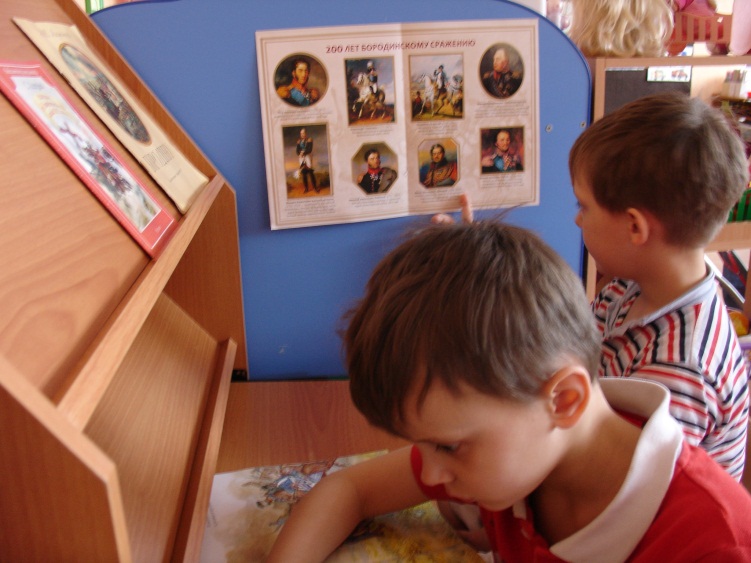 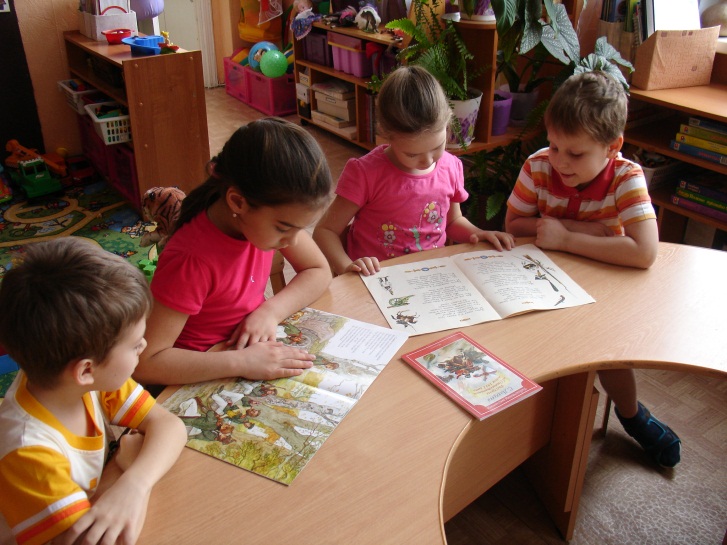 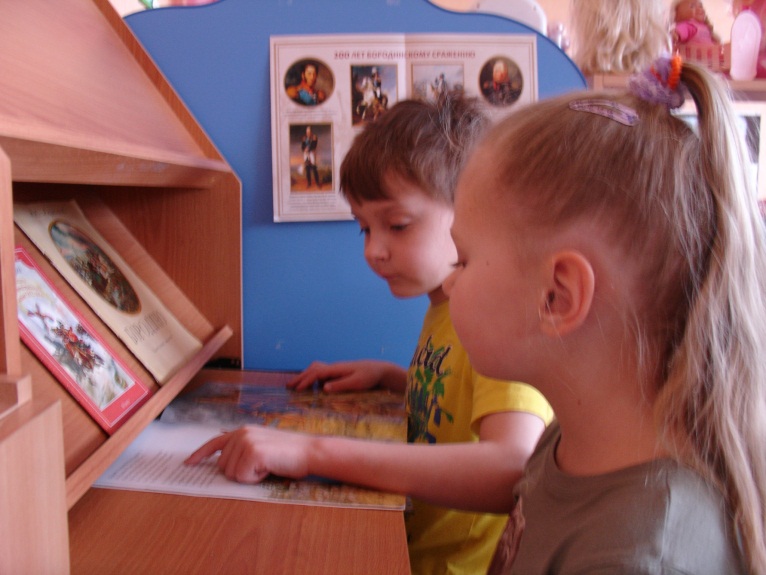 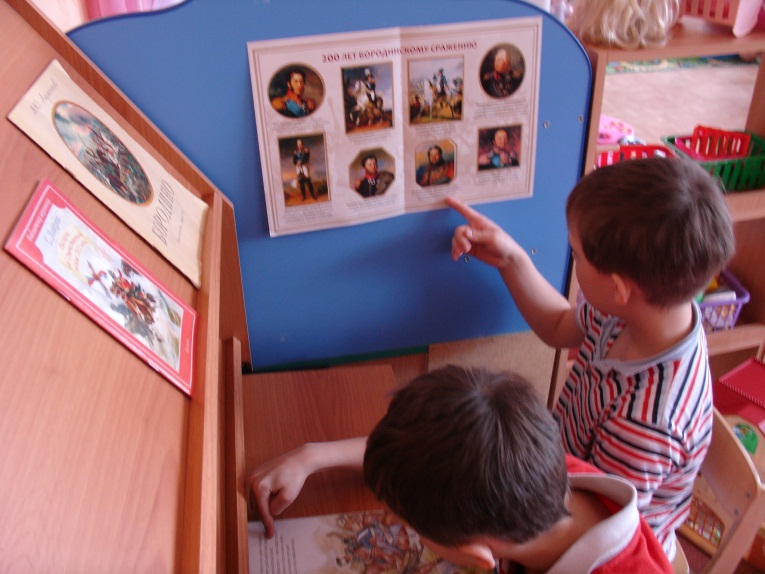 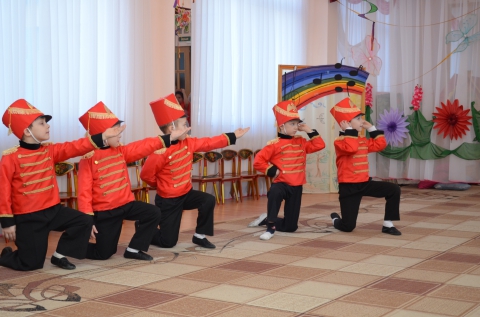 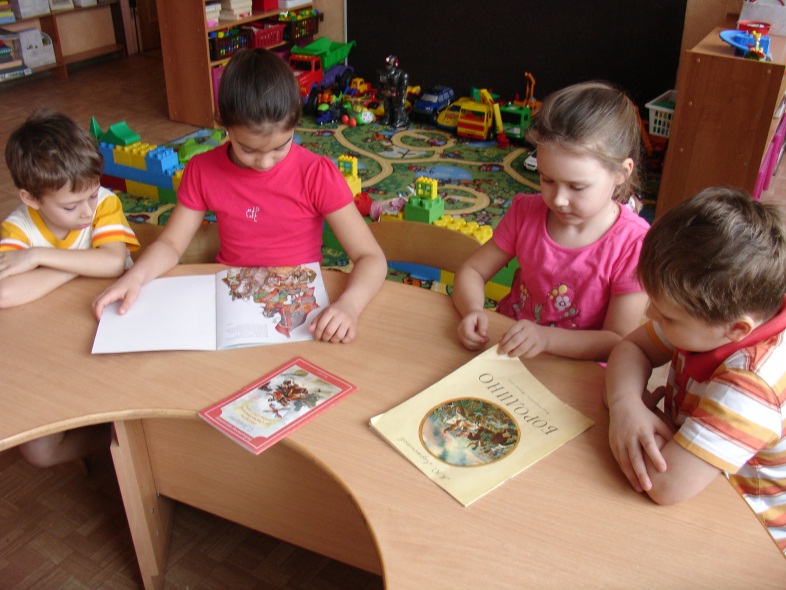 